A renvoyer par mail à :	faisonsmieux@protectup.fr (une réponse vous sera formulée)	Rédacteur/trice ▼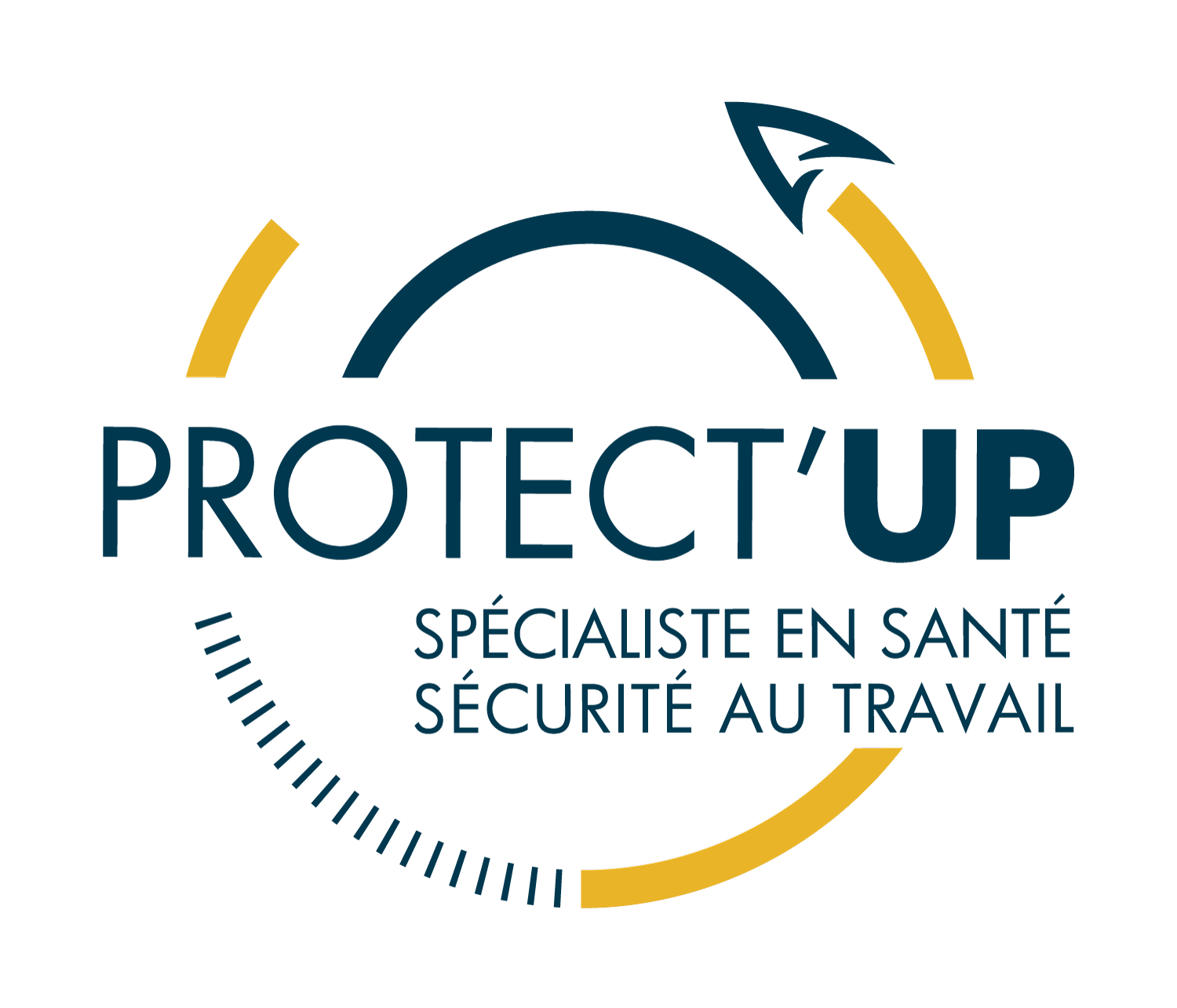 RÉCLAMATION, ANOMALIE, AXE DE PROGRÈSORIGINEPOUR FACILITER LE TRAITEMENT, REMPLIR 1 FICHE PAR SUJETAu sujet de la problématique ou de l’axe de progrès :Comment l’avez-vous découvert / été au courant ?À quelle date cela s’est produit ?      Date d’écriture :      Prénom NOM, entreprise, qualité, signatureDESCRIPTION PROBLÉMATIQUE OU AXE DE PROGRÈSCet évènement concerne-t-il une formation en particulier ?            OUI |  NON	Si oui, précisez le    n° de session et intitulé :      				lieu :      Décrivez les circonstances de la problématique ou de l’axe de progrès(Joindre des photos, plans, schémas dans le mail si nécessaire)Qu’avez-vous fait immédiatement après avoir constaté le problème ?(Joindre des photos, plans, schémas dans le mail si nécessaire)IDÉES POUR AMÉLIORERDonnez vos idées pour solutionner cette problématique ou cet axe de progrèsCADRE RÉSERVÉNE PAS REMPLIREnregistrement	Date :      	n° :      	par :      Suites données 